Муниципальное бюджетное общеобразовательное учреждение «Средняя общеобразовательная школа №37» Технологическая карта урока технологии Подготовил: Иванникова Зинаида Анатольевна, учитель начальных классов  zinaida_anatolievna@inbox.ru89515941675 ТЕХНОЛОГИЧЕСКАЯ КАРТА УРОКА ТЕХНОЛОГИИ В 3 КЛАССЕПодготовил: Иванникова Зинаида Анатольевна, учитель  начальных классов МБОУ «СОШ №37», г. Кемерово Ход урока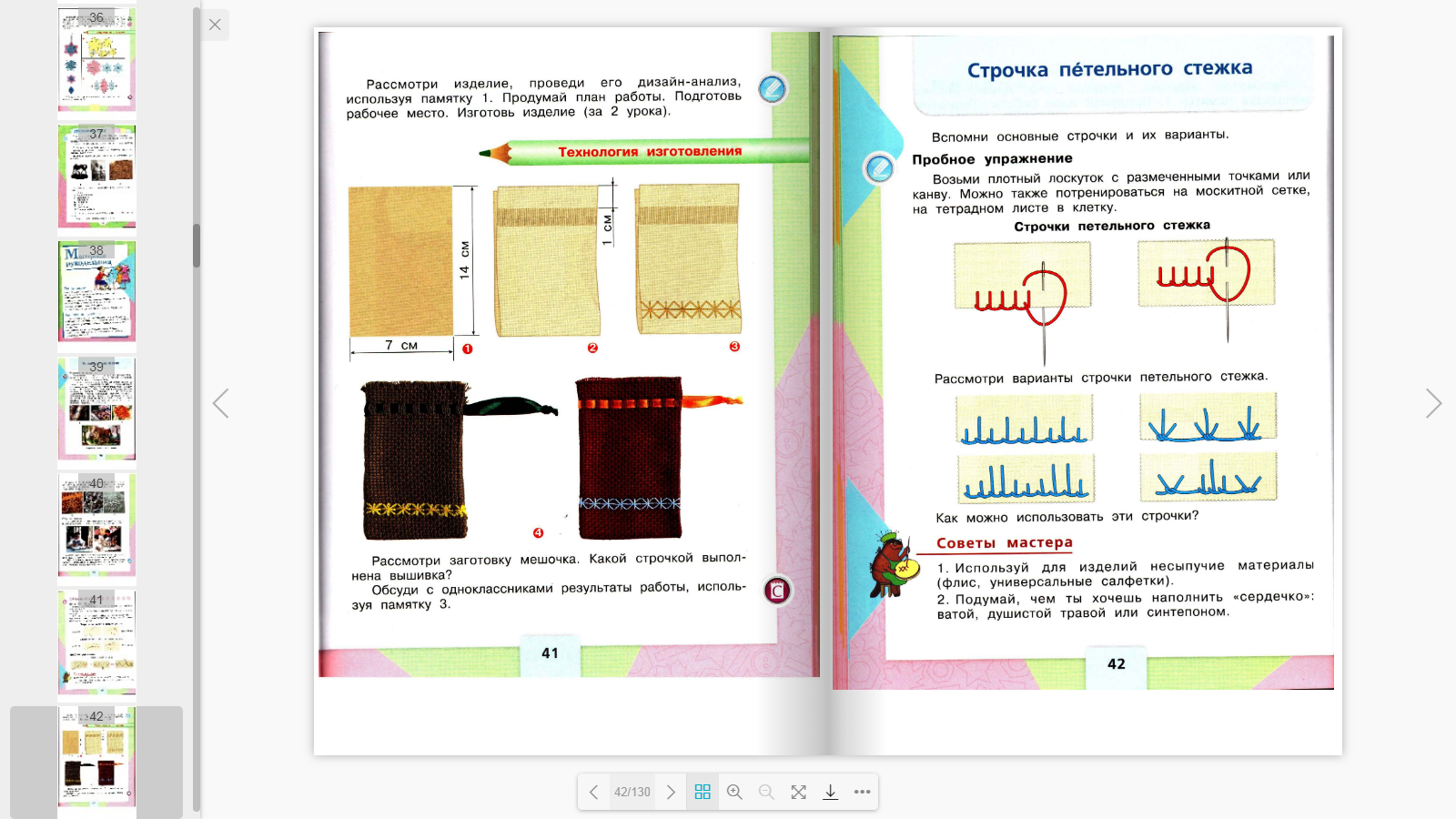 Тема урока «Строчка петельного стежка»ЦельСоздание условий для развития  художественно – творческих способностей, познавательного интереса и практических умений детей через освоение техники выполнения строчки  петельного стежка.ЗадачиОбразовательные: 1) познакомить обучающихся с петельным швом, его разновидностями, назначением и использованием в рукодельных работах; 2) закрепить навыки анализа конструкции изделия, планирования работы, организации рабочего места, выполнения работы по плану.3) совершенствовать навыки выполнения технологических операций: отмеривания ниток, вдевания нитки в иголку, завязывания узелка; научить приемам выполнения краевого петельного шва. Развивающие: способствовать развитию художественно – образного и технологического мышления; слуховой и зрительной памяти; диалогической  речи; мелкой моторики, глазомера.  Воспитательные: 1) прививать интерес к рукоделию; 2) способствовать воспитанию общей культуры труда (соблюдения правил безопасной работы инструментами и правил санитарной гигиены); технологической культуры (грамотного выполнения трудовых операций, рационального использования времени, экономного расходования материалов, аккуратности в работе); художественно-эстетического вкуса, творческой активности, усидчивости, трудолюбия.Планируемые результатыПредметные: иметь представление о разновидностях и назначении петельного шва;знать способы применения петельного шва в рукодельных работах;уметь выполнять краевой петельный шов. Формируемые УУД:личностные Оценивать жизненные ситуации  с точки зрения собственных ощущений.регулятивныеУметь определять и формулировать цель урока с помощью учителя;Учиться  готовить рабочее место, объяснять выбор  наиболее подходящего  оборудования для  выполнения задания;  Учиться быстро и организованно убирать рабочее место;  Учиться совместно с учителем и  другими учениками давать эмоциональную оценку деятельности класса на уроке  и определять степень успешности выполнения своей работы, исходя из имеющихся критериев;Учиться проговаривать последовательность действий на уроке; Выполнять практическую работу по  алгоритму;  Осуществлять контроль точности выполнения технологических операций.коммуникативные  Вступать в беседу и обсуждение, способность донести свою  позицию, слушать и понимать речь  других, уметь   сотрудничать, уважительно относиться к различным позициям относительно темы урока;-    познавательные  Добывать новые знания, делать выводы и обобщения, перерабатывать полученную информацию и преобразовывать ее из  одной  формы в другую.Основные понятияПетельный стежок, нитки мулине, стежок, строчка, шов. Межпредметные связи русский язык,  окружающий мир, математика, ИЗО.ОборудованиеОборудование учителя:Образцы вариантов петельного шва (строчки): краевой, вышивальный (тамбурный, петля вприкреп); Слайдовая презентация: иллюстративный материал к водной беседе; план практической  работы; критерии оценок; новые термины (для словарной работы). Раздаточный материал: магниты, конверт. Оборудование учащихся:Материалы: нитки мулине, ткань (вафельная).Инструменты: иголка вышивальная с большим ушком, ножницы.  Приспособления: игольница, магнит. Литература, интернет-ресурсыЛитература:Лутцева, Е А. Технология. 3 класс [Текст]: учеб. Для общеобразоват. Организаций / Е. А. Лутцева,  Т. П. Зуева. – 5-е изд. – Москва : Просвещение, 2014. – 184 с. : ил. - (Школа России).Интернет -  ресурсыhttps://doshkolnik.net/fizkultminutki/fizminutka-belochka.htmlЗадачи  этапа урока (вида работ)Деятельностьучителя ДеятельностьучениковПланируемые результаты Планируемые результаты ВремяЗадачи  этапа урока (вида работ)Деятельностьучителя ДеятельностьучениковПредметныеУУДВремяI. Организация класса на работуI. Организация класса на работуМотивировать учащихся к учебной деятельности.-Я рада вас сегодня видеть.-Посмотрите друг на друга и улыбнитесь!
-Перед тем, как приступить к основной работе, я прошу проверить вас готовность к уроку. На ваших столах должны лежать инструменты для технологии, конверты , все аккуратно расположено.
-Помните о правильной посадке за партой. Ваша спина должна находиться в постоянном контакте со спинкой стула, а ступни ног стоят устойчиво на полу.Приветствуют учителя,  включаются в учебную деятельность.Личностные УУД: оценивать жизненные ситуации  с точки зрения собственных ощущений; 1 минII. Формулирование темы урока, постановка целиII. Формулирование темы урока, постановка цели2 минОрганизовать формулирование темы и   цели урока учащимися.-Ребята, посмотрите, кто к нам на урок прилетел. Вы узнали этих персонажей? (Сл. №1. Эмили и Александр) -Что же у них случилось, давайте послушаем. *Александр, «Ребята, мы с Эмили собрались в Санкт-Петербург, но вот незадача, у меня распоролся подол пиджак, это очень сыпучая ткань, которая нуждается в обработке петельным швом, вы умеете его выполнять?* -Ребята, мы же поможем Александру. (Да) 
-Какая цель нашего урока? (Научиться выполнять петельный шов).С помощью учителя формулируют тему и  цель урокаРегулятивные УУД: уметь определять и формулировать цель урока с помощью учителя.III. Вводная беседаIII. Вводная беседа3-5 минПознакомить с художественной техникой выполнения петельного стежка. Сформировать представления о назначение петельного стежка.-Вспомните, пожалуйста, что такое шов, стежок, строчка?Стежок - это след от нитки на ткани между двумя проколами иглы. Строчка (шов) –  это ряд повторяющихся стежков на ткани.Шов - несколько одинаковых стежков, следующих друг за другом и выполняемых для соединения деталей из ткани, для украшения ткани и закрепления нитей на срезах, называются швом.- Какие швы вам известны? (вперед иголку, через край, крестик и другие).Поэтому швы в зависимости от их назначения бывают соединяющими (они соединяют два или более слоев ткани вместе), закрепляющими (при их помощи подшивают края, обметывают осыпающиеся срезы) и украшающими (для украшения изделия).-А что такое петельный шов?-Название происходит от его первоначального назначения – обработки петель.  Когда не было швейных машин, петли на одежде обрабатывали вручную петельным швом (Показ.) - Также этот шов использовали для обработки краёв швейных изделий, чтобы предотвратить их осыпание (краевой петельный шов). Кроме того, петельный шов используют: при изготовлении аппликаций для закрепления деталей на ткани; (Показ на сл №3) для отделки швейных изделий; (Край платья/пиджака) при изготовлении мягких игрушек; (Наши игрушки) как простой вышивальный шов.  (Цветочки) -Ребята, у вас на столах есть ткань с разными видами петельных швов. Я вам даю пару минут, чтобы вы смогли рассмотреть их.В слове «пе́телька» ударение ставится на первый слог, на первую букву Е. Как и в существительном во множественном числе «пе́тли».  Участвуют в диалоге, наблюдают,  слушают, отвечают на вопросы, высказывают свою точку зрения. Иметь преставление о петельном стежке и его использовании.Познавательные УУД:добывать новые знания, делать выводы и обобщения, перерабатывать полученную информацию и  преобразовывать ее из  одной  формы в другую.IV. Подготовка к практической работеIV. Подготовка к практической работе4-5 минЗакрепить навыки анализа конструкции изделия.Закрепить навыки планирования работы.А) Анализ конструкции изделия- Достаньте из конвертов лоскутики ткани. -Посмотрите внимательно на лоскутики с вышивкой – это образцы с краевым петельным швом. - Где можно использовать данный вид шва? (Если нет швейной машинки, можно обработать припуски для швов в  платьях, брюках и других вещах; петельным швом можно сшить мягкую игрушку и использовать его в вышивании.)- Обратите внимание на простые, не вышитые лоскутики.- Из какого материала они вырезаны? (Из вафельной ткани). -  Почему ткань называется вафельной? (похожа на вафлю).- У вас дома, наверное, есть полотенца из такой ткани.-Почему удобнее для упражнений при шитье взять лоскутики из вафельной ткани? (потому что хорошо просматриваются клетки, по которым удобно вышивать).-Какие нитки использованы  для выполнения петельного шва? (мулине). Б) Составление плана практической работы-Посмотрите на слайд, на нём представлен план нашей работы. План: 1. Отмеривание ниток по локотку.2. Отрезание нитки.3. Вдевание нитки в иголку  и завязывание узелка.4. Выполнение краевого петельного шва.-А теперь, пришло время немного отдохнуть. Встаньте из-за парт. Слушайте меня внимательно и повторяйте за мной.ФизминуткаВ понедельник я купался, (Изображаем плавание.)А во вторник — рисовал. (Изображаем рисование.)В среду долго умывался, (Умываемся.)А в четверг в футбол играл. (Бег на месте.)В пятницу я прыгал, бегал, (Прыгаем.)Очень долго танцевал. (Кружимся на месте.)А в субботу, воскресенье (Хлопки в ладоши.)Целый день я отдыхал. (Дети садятся на корточки, руки под щеку — засыпают.)Включаются в анализ.Знакомятся с вафельной тканью, расширяют свой кругозор.Составляют вместе с учителем план практической работы. Выолняютфизминутку.Знать конструкции однодетальные; способы  сборки деталей.Уметь: анализировать, планировать предстоящую практическую работу;с помощью учителя решать доступные конструкторско-техно-логические задачи. Коммуникативные УУД: вступать в беседу и обсуждение, донести свою  позицию до  других, слушать и понимать речь  других,уметь   сотрудничать, уважительно относиться к позиции другого.V. Организация  рабочего местаV. Организация  рабочего места3 минЗакрепить навыки организации рабочего места;  выявить знания о правилах безопасной работы инструментами и правилах санитарной гигиены  -Посмотрите, готовы ли вы  работе. У вас на столе  должно лежать следующее оборудование: 
Материалы: вафельная ткань (она находится в конверте), нитки мулине. Инструменты: иголка вышивальная с большим ушком, ножницы. Приспособления: игольница, магнит (для поиска упавших иголок).- Прежде чем мы приступим к работе, вспомним о правилах работы с ножницами и швейной иглой.Правила безопасной работы ножницами:Подавайте ножницы в закрытом виде кольцами вперёд.Во время работы не оставляйте на столе ножницы в раскрытом виде.Не играйте с ножницами, не подносите их близко к лицу.Правила безопасной работы швейной иглой:До и после работы проверьте количество игл.Во время работы иголки и булавки вкалывайте в игольницу, нельзя брать в рот, не вкалывать в одежду.Не отвлекайтесь во время работы с иглой. Не оставляйте иглу на рабочем месте без нитки.- Соблюдайте эти правила во время практической работы.Оборудуют  рабочий  стол  в соответствии с требованиями. Включаются в обсуждение правил безопасной работы с материалами и инструментамиУметь: организовывать рабочее место  и поддерживать порядок на  нём  во  время работы.Регулятивные УУД:  учиться  готовить рабочее место, объяснять выбор  наиболее подходящего  оборудования для  выполнения задания.  VI. Практическая работаVI. Практическая работа25-30 минСовершенствовать навыки выполнения технологических операций: отмеривания ниток, вдевания нитки в иголку, завязывания узелка; научить приемам выполнения краевого петельного шва.-  Оценивать вашу работу мы будем с помощью определенных критериев.Критерии оценивания выполнения петельного шва:Одинаковая высота стежка.Одинаковое расстояние между стежками.Соблюдение техники безопасности.  Практическая работаОтмеривание ниток по локотку.  - Возьмите любые яркие нитки мулине. Не разделяйте нитки в прядке. Если нет ниток мулине, возьмите обычные швейные нитки. - Отмерьте нитку через локоток, для этого прижмите  конец нитки между большим и указательным пальцами левой руки (для правшей)/ Если вы левша   отмерьте нитку через локоток, для этого прижмите  конец нитки между большим и указательным пальцами правой руки. Нитку с катушки или мотка проведите вниз под локоть, выведите нитку вверх и снова  прижмите  ее между большим и указательным пальцами. Отрезание нитки. - Возьмите ножницы и, соблюдая правила безопасной работы с ножницами, отрежьте нитку. Нить лучше отрезать не поперёк, а под острым углом, так как такой конец легче вдеть в иглу. Вдевание нитки в иголку и завязывание узелка. - А теперь возьмите иглу с большим ушком в левую руку, не закрывая пальцами ушко, а нитку – в правую руку, оставляя небольшой кончик нити перед пальчиками/ (для левшей)  возьмите иглу с большим ушком в правую руку, не закрывая пальцами ушко, а нитку – в левую руку, оставляя небольшой кончик нити перед пальчиками. Вденьте нитку в ушко иголки, перехватите пальцами правой руки и потяните. Длинный конец нити надо не туго накрутить на указательный палец руки. Полученную петлю немного скрутите между указательным и большим пальцами, постепенно её нужно снять и натянуть нитку, образуя узел.Выполнение краевого петельного шва. - Возьмите в руки лоскутик вафельной ткани.- Отступите 2 клетки от края. Высота стежков - 2 клетки. Расстояние между стежками – тоже 2 клетки. - А теперь возьмите иголку с ниткой мулине и начнём шить петельным швом. Слушайте и смотрите внимательно, я вам покажу эту технику.- Петельный шов (или краевой) - это ряд вертикальных петельных стежков, располагаемых по краям изделия. Стежки выполняют в направлении слева направо, располагая их перпендикулярно краю ткани.- При выполнении стежка игла захватывает край ткани и обвивается ниткой. При вытягивании нитки она каждый раз оказывается внутри петли, образуемой ниткой. Стежки по отношению к краю ткани укладываются вертикально, на одинаковом расстоянии друг от друга, высота столбиков также одинаковая.Приемы выполнения краевого петельного шва для правшей.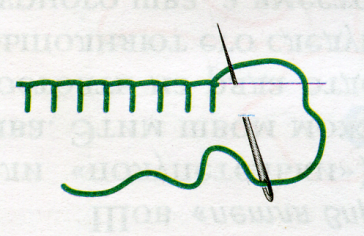 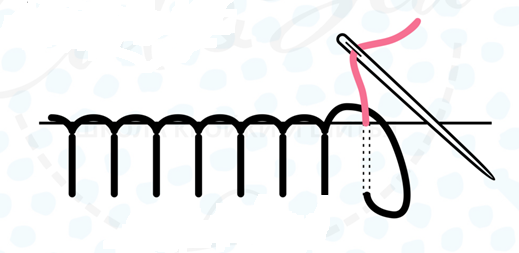 Приемы выполнения краевого петельного шва для левшей.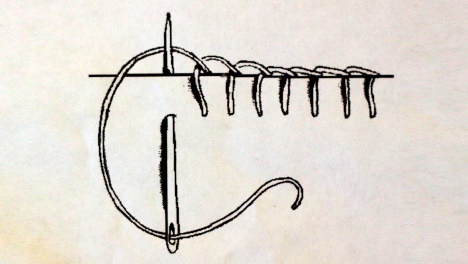 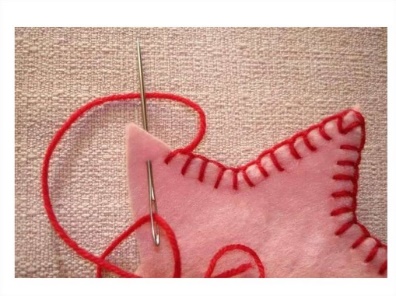 *ПОКАЗ УЧИТЕЛЯ+ВИДЕО* 
 -Вводим иглу с нитью с  изнаночной стороны. Закрепляем узелок (работаем в одну нитку).-Переносим нить через край и снова вводим иглу в эту же "дырочку" что и предыдущей стежок.-Затягиваем нить и снова вводим нить с изнаночной стороны.-Не затягивая до конца, вводим иголку в образовавшуюся петельку, подтягиваем нить. И повторяем. Расстояние между стежками  должно быть одинаковым.1.Оступите от левого края ткани 1 клетку по нижней линии.2. В этот же прокол вводим иголку и выводим ее с обратной стороны к срезу. И ниткой, которая идет из прокола, обвиваем острие иглы, вытягиваем по направлению вверх.3.Возращаемся с лицевой стороны, отступаем от нижнего прокола вперёд на 1 клетку вправо, вводим иглу в ткань с лицевой стороны и выводим ее с обратной стороны к срезу. Получается петелька, мы ее затягиваем, вытягиваем по направлению вверх.4.В таком порядке выполнение шов до конца. При этом нужно обязательно следить за тем, чтобы высота стежков была одинаковая, а проколы вверху и внизу делались на равной расстоянии друг от друга.5.Закрепите нитку в конце шва следующим образом: после выполнения последнего стежка выведите иголку с ниткой на изнаночную сторону за последнюю петлю, затем подведите иглу под последний стежок потом на изнаночной стороне, вытяните, оставляя небольшую петельку из нитки, вставьте иглу в петельку и затяните нитку. Для прочности закрепку можно повторить. Отрежьте нитку, оставляя «хвостик» 2 клетки.-Если вы соблюдали инструкцию полностью, то у вас должен получиться аккуратный петельный шов, как в образце.*Перед завершением  работы хожу  по рядам и раздаю  разноцветные квадратики*Выполняют практическую работу под руководством учителя, выполняя работу поэтапно.Осуществляют самопроверку с опорой на образец и предметную карту Знать: виды  изучаемых материалов, их свойства и названияУметь: правильно работать  ручными инструментами; аккуратно выполнять сборку деталей, реализовывать творческий замысел в соответствии с заданными условиями.Регулятивные УУД:  учиться проговаривать последовательность действий на уроке; выполнять практическую работу по  плану; осуществлять контроль точности выполнения технологических операций,в диалоге с учителем учиться вырабатывать критерии оценкиVII. Подведение итога урока. Рефлексия. VII. Подведение итога урока. Рефлексия. 3 минОбобщить полученные школьниками предметные знания и умения.Организовать самооценку учебной деятельности- Наш урок подходит к концу. Время подвести итог.- Что такое петельный шов? ( Петельный шов (или краевой) - это ряд вертикальных петельных стежков, располагаемых по краям изделия).- Как выполняются стежки? ( Стежки выполняют в направлении слева направо, располагая их перпендикулярно краю ткани).- Где используют петельный шов? (при изготовлении аппликаций для закрепления деталей на ткани; для отделки швейных изделий; при изготовлении мягких игрушек; как простой вышивальный шов)Критерии оценивания выполнения петельного шва:Одинаковая высота стежка.Одинаковое расстояние между стежками.Соблюдение техники безопасности.Согласно критериям, за красиво выполненные швыотметку 5 получает тот, у кого на партах лежит зеленый квадратик. Отметку 4 получает  тот, у кого на парте лежит желтый квадратик.   Рефлексия- Давайте оценим проведенную вами работу. Закончите предложения · Мне понравилось … · Я понял(а) … · Я затруднялся(ась) … Теперь я смогу научить…Демонстрируют свои работы, анализируют и осмысливают свои достижения, осуществляют оценку и  самооценку учебной деятельности Регулятивные УУД: учиться совместно с учителем и  другими учениками даватьэмоциональную оценку деятельности класса на уроке; и определять степень успешности выполнения своей работы и работы всех, исходя из имеющихся критериев.VIII. Уборка рабочих местVIII. Уборка рабочих мест2 минСпособствовать воспитанию общей культуры труда, умению  быстро и организованно убрать рабочее место  - Урок подошёл к концу. Сейчас каждый уберёт своё рабочее место. -Аккуратно убираем все свои принадлежности. Проверьте наличие иголки. Если вы её не нашли, возьмите магниты и проведите им по парте/полу. -Ножницы сложите в чехол. Выполненное изделие сложите в книгу, так чтобы оно не помялось. Заберите его домой. -Соберите обрезки ниток на край стола, дежурные пройдут и соберут их в мусорный контейнер. - Спасибо за урок, я была очень рада с вами работать.- Урок окончен.Наводят порядок на рабочем столеРегулятивные УУД: учиться быстро и организованно убирать рабочее место  